Итоговое сочинение (изложение) 2023-2024 учебный год  Итоговое сочинение (изложение) проводится 06 декабря 2023 года, 07 февраля и 10 апреля 2024 года. Результатом итогового сочинения (изложения) является «зачет» или «незачет».Продолжительность выполнения итогового сочинения (изложения) составляет 3 часа 55 минут (235 минут).Для участников итогового сочинения (изложения) с ограниченными возможностями здоровья, детей-инвалидов и инвалидов, а также лиц, обучающихся по состоянию здоровья на дому, продолжительность итогового сочинения (изложения) увеличивается на 1,5 часа.Повторно допускаются к написанию итогового сочинения (изложения) в дополнительные сроки в текущем учебном году:- обучающиеся 11 класса, получившие по итоговому сочинению (изложению) неудовлетворительный результат («незачет»);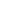 - обучающиеся 11 класса, удаленные с итогового сочинения (изложения) за нарушение Порядка проведения ГИА;-участники итогового сочинения(изложения), не явившиеся на итоговое сочинение(изложение) по уважительным причинам (болезнь или иные обстоятельства), подтвержденным документально;- участники итогового сочинения (изложения), не завершившие написание итогового сочинения (изложения) по уважительным причинам (болезнь или иные обстоятельства), подтвержденным документально.Место регистрации заявлений для участия в итоговом сочинении (изложении)2023-2024 учебного года (заявление подается за две недели до проведения итогового сочинения (изложения)) по месту учёбы.